Передмова	Безпека життєдіяльності – важлива складова освітнього процесу в дошкільному навчальному закладі. 	Проте, як у досить різноманітному вимірі інформації з даної теми, донести усю її важливість і необхідність для Маленької Людини? Чи не такими питаннями переймаються сучасні вихователі.Посібник «Про безпеку дбаємо – себе оберігаємо» містить авторські повчальні казки, вірші з безпеки життєдіяльності для дітей дошкільного віку (поряд можна побачити питання для обговорення, які допоможуть простіше зрозуміти текст оповідок: діти ж бачать, сприймають світ очима казкових чи віршованих героїв). Матеріал посібника можна використовувати також під час прогулянок чи екскурсій; він може стати елементом виховних заходів.У додатку до посібника містяться розробки занять, котрі пройшли апробацію у Токарівському ДНЗ «Малятко» під час проведення місячника з безпеки життєдіяльності (рівень засвоєння інформації дітьми дошкільного віку з даної теми становив 65 %).Адресується вихователям дошкільних закладів, вчителям початкової школи.ЗМІСТПригоди Маленького Сірничка ………………………………… 4Яка Машина найважливіша? …………………………………… 5Малятам про безпеку…………………………………………….. 7Зимові пригоди, Або казочка до речі, й не тільки для малечі …. 9Подорож двох друзів………………………………… ………… 12В Оксанки багато роботи………………………………………. 14Вогонь у лісі – небезпечний!........................................................ 14По гриби – у ліс…………………………………………………. 15Додаток до посібника (розробки занять з безпеки життєдіяльності для дітей дошкільного віку різновікової групи)………………. 17 Тема: «Дорожні знаки вивчаємо – себе оберігаємо»…………. 17Тема: «Вогник добрий, вогник злий – ти ж обережним будь, малий, Або подорожуємо разом із Їжачком-Рятівничком»…………….. 20Тема: «Що робити, коли я вдома сам?» (за мотивами казки Шарля Перро «Червона Шапочка»)………………………………………… 244Пригоди Маленького Сірничка	Одного разу вийшов Маленький Сірничок із своєї хатинки: йому захотілося побачити світ довкола. Ось іде він, бачить стоїть Пан Чайник та й питає в нього:‒ Пане, пане, а чи не скажете мені, де я знаходжусь?‒ Так. Скажу, чого ж ні. Ти зараз перебуваєш біля Пані Газової Плити. Це ж вона мене завжди підігріває. Тоді чай такий гарячий та смачний-смачний. Хіба ти тут ніколи не був?‒ Ні. Тут були лише мої братики та сестрички, а мені ‒ не доводилось.Спустився Сірничок на підлогу. Дивиться – сидить маленький Хлопчик: іграшками бавиться. Хлопчик хотів було вхопити сірничка, проте вчасно нагодилася мама й забрала сірничка. Вона підійшла до газової плити, поставила сковорідку: буде готувати печеню, а для цього спочатку їй знадобиться Маленький Сірничок.Пам’ятайте, любі діти, від Маленького Сірничка може надходити корисний або ж шкідливий вогник.Куди мандрував Маленький Сірничок? (Йому захотілося побачити світ довкола).Хто йому зустрівся по дорозі? (Спочатку Пан Чайник, а потім Хлопчик).Чи грався Хлопчик з Маленьким Сірничком? (Він його захотів схопити, та вчасно прийшла мама).5Що далі сталося з нашим героєм? (Мама з його допомогою підпалила газову плиту і почала готувати печеню).Яка Машина найважливіша?	Кожного дня машини поспішають у своїх справах: хтось їде на роботу, когось домчати швидко потрібно до лікаря, десь почалась пожежа – і обов’язково примчать пожежники на пожежній машині, проте не тільки вони важливі для людини…	Одного разу усі вони зустрілись біля Пана Світлофора: чекали, коли ж проїде Шановний Поїзд. Та зчинилась між ними суперечка… І почалося…‒ Я найважливіша! – пропищала Машина Міліції. – Я ж бо рятую людей від грабіжників, наздоганяю злодіїв та хуліганів.‒ Що?! Не бувати такому! Що це ти вигадала? – скрикнула Швидка Допомога. – Ще чого… Це я рятую людей від жахливих нещасних випадків, зі мною вони їдуть до лікарів, які рятують їм життя.‒ То це я значить не важлива? – прогуділа Пожежна Машина.‒ І що це ви собі вигадали? – втрутилась Машина Газової Служби. – Якщо мене рідко викликають, то це не зменшує мою важливість… Це якесь непорозуміння…‒ Пані, пані, прошу заспокойтесь. Не галасуйте! – не втерпів і втрутився Світлофор. ‒ Чому здійняли такий лемент? Припиніть негайно! Тут, сповільнюючи швидкість, наближався Пан Поїзд: він хотів привітатися з Машинами та побажати їм вдалого дня, проте почув6лише суперечку, яка втихала. Вже зібралося чимало різних Машин. З одного боку долинуло:‒ Я поспішаю! Пропустіть! Невже ви не бачите людина в мене спізнюється на літак! – так нетерпляче говорила Пані Таксі.‒ Не штовхайтесь! – долинуло від Легкового Автомобіля.Пан Поїзд зупинився, почувши суперечку. Всі притихли, наче нічого й не було. Тут він і промовив:‒ Нічого ви не розумієте… Всі ви важливі, кожна ж бо по-своєму. Але, погодьтеся, якби не Людина, яка вами керує, ремонтує та лагодить, нічого б ви не коштували. Саме Людині ви повинні завдячувати своєю важливістю: вона ж вас і вигадала. Людина найважливіша серед усіх нас, її життя дорожче за наше. Знайте й пам’ятайте це завжди!Почувши таку відповідь, всі Машини, перезирнувшись одна з одною, мали про що подумати… Пан Поїзд рушив далі. Машини вирушили кожна у своїй справі, але відповідь шановного Поїзда вони пам’ятають і понині.Де зустрілися Машини? (Біля Світлофора).На кого вони чекали? (Чекали доки проїде шановний Пан Поїзд).Чому сперечалися Машини? (Яка з них найважливіша не могли вирішити).7Що сталося далі? Яку пораду їм дав Пан Поїзд? (Світлофор всіх утихомирював, а Пан Поїзд дав пораду про те, що серед усіх найважливіша Людина і Машини повинні пам’ятати це завжди).Малятам про безпекуНаші віршики для вас малята –Про безпеку ж треба дбати!Розуміти світ довкола,Адже він такий чудовий…На дорозі будь обачним,І кмітливим, і уважним!По узбіччю йди –Гав ти не лови.Дорожні знаки пам’ятай,М’ячиком в дворі лиш грай.На зелений сигнал світлофора іди,Щоб не сталося ніколи біди!Каченятко взяло чашку:Наливає чай.Каченятку, не спіши!Крильце можна так впекти.8Зайчики в дворі лиш грають:М’ячика наздоганяють.Бавляться в дворі малята,Пам’ятають засторогу тата:«На дорозі скрізь машиниСновигають тут і там.То ж не можна бігать ниніНа дорозі малюкам!»Поросятко пішло до річки –Позасмагать біля водички.Лягло на ряднинку –Сонечку виставило спинку.Неуважне поросятко,Будь обачним, ти малятко!На сонечку засмагати довго не можна –Отримаєш опіки досить тривожні!З’явиться температура і жар –Швидку допомогу негайно викликай!А якщо блискавка і грімтебе застали в полі,Думка й гадка тоді кволі…9Пам’ятай тоді завжди ‒В яр забігти треба й залягти.Якщо ж десь струм електричний відкритийІ лежить голий провід на траві –Ти й не думай навіть підійти!П’яти від трави не відривай –Крок до кроку ти ступай!Вогонь – то забава небезпечна!Пам’ятати треба всімВогник маленькийМоже бути добрим й злим!Зимонька настала дивовижна,Чудова, мила, сніжна.Мороз скував довкруг річкиТак, що ні проїхать, ні пройти…Та дітям то на радість і на втіху.Діти, не наробіть ви лиха!..Одного разу Кость, Сашко і Вітя10Майстрували лижі біля повітки.Ключки й шайба були готові«От же добре! – нема нікого вдома», ‒каже Саша гордовито(сам собі на втіху!).«Зараз гайнемо на озеро ми:Так там гарно навкруги!А лід, а лід! Біжіть, малята,Вам мене не наздогнати!», ‒хвалиться Вітько на славу:(він у нас гонщик бравий!).На озеро вони примчали щодуху,А нікого навкруг, ні духу!Та лід під ногами: хрусь-хрусь,І тут Вітько у воду ‒ шубовсь«Я вмить допоможу! ‒кричить старший Кость.‒ Сашко, залишайсь на березі тиКидай мотузку сюди,Подай і лижу мені,А сам негайно відійди!Вітьку! Тримайся, я ідуПоки що держися на льоду.Не борсайся і не гойдайсь11Ти лиш тримайсь, держися, Опирайсь… Ноги  вмить зараз підіймайНа лід вагою своєю не налягай!По черзі корпус підіймай!».«Костю, давай!»,  ‒кричить Сашко із берега(Злякався наш сердега!).«Я кидаю мотузку вмить,а ти держи й тримай!», ‒Кость настанови ясні дає,А сам підповзає все ближче і ближче.Ось бачить Вітька,Підповзає до ньогоІ тягне за мотузку вже мокрогоВийняв друга з крижаної води,А далі говорить: «Котись…».Коли відійшли подалі від пролому ‒Нумо бігти всі разом додому.«А що скаже мама й тато? ‒каже Вітько завзято.‒ Розведімо багаття швиденькоМоже, нічого не помітить ненька?!».«Ти що здурів, ВітькуДавай, вставай! І додому налягай,12Не вистачало тобі ще застуди на твої мокрі груди!»,  ‒(Говорить далі рятівник:Він до таких настанов уже звик.В халепу ніколи не потрапляє,Бо правила безпеки знає).«Мамі правду скажеш так, як єІ нічого вона з тобою не зробить, А пожаліє, чаю теплого наллє».Отак пішли наші друзі додому…Так от «накатались», та й по всьому…А тут лиш висновок один:Можеш ти не розібрати,Хто тут правий, а хто – ні.Добре таких друзів мати,Які можуть тобі життя врятувати.І ще… як надумаєте на ковзанку іти малята,Обов’язково попереджайте маму і тата! По дорозі йдемо далі – Все минаєм тротуари…На «червоний» хочемо пробігти вмить – 13Бачимо авто швидко летить…Ми відскочили назад,Ну, а так усе гаразд.Йдемо далі, все мандруєм.Щось шумить – ніхто не чує.Озирнулись назад вмить – Чудернацький пакунок лежить.Підійшли ми ось до нього,А в голові думка-засторога:«Не чіпайте ви, малята,Клопіт будете лиш мати!».Озирнулись так довколаНіхто не підходить до нього…Пакет лежить сам-однісінький:Викликаємо міліцію.Ось такі ми пригод шукачі,Можемо на дорозі грати в м’ячі,Та завжди пам’ятайте малята – Вулиця небезпечна для розваг і свята.Для цього є стадіони й двори.Вони ж бо – спеціально для гри…14Мандрівку ж цю ви пам’ятайте:Наших «помилок» уникайте.  В Оксанки багато роботиВ Оксанки багато роботи:Потрібно борщик зварити,Салат накришити…Мама  прийде ж бо з роботи.Похвалить доньку за турботу.Проте будьте обережні, діти:(Нема ж куди вже правди діти)Газ – то інколи небезпечна отрута,Якщо вогник погасне вмить –Можна життя собі вкоротить.Пам’ятайте наші діти,Пам’ятайте й любі мами,Що найкраща робота в світі – Це готувати разом з малюками.Вогонь у лісі ‒ небезпечний!Ми до лісу завітали:Осінь ‒ чудова пора!Там калина кетяги розклала,Ось грибочок під листячком сховавсь…І каже Петрусь:15 «Розведімо багаттяпогріємось тут,Нумо ж, станемо, браття!».Листя під ногами шарудитьІ вогонь гарно палахкотить.Відвернулись друзі на мить ‒Що це? Кущик малини сухої горить!Як же бути? Що робити?Склавши руки ж не сидіти!Ось берімо лопату:Закидаємо землею багаття!Друзі-малята, будьте обачні у лісі!Ліс – це наше багатство!Для птахів і звірів стріха,Для грибочка – життя і хатка…Тут знайде захисток зайчик,І притулок малий їжачок.Не розводьте ж багаттяПоміж сухих гілочок!По гриби – у лісПісля дощику рясногоГрибочки дозріваютьСтають гарні й вищі:Грибників малих виглядають.Опеньок сховавсь біля пеньочка16Підберезник десь там у гайочку.Лисички своїми боками світять,Коли ж то їх уже помітять?Підберезник сперся хвалькувато,І дивиться, неначе винувато:Ви, дітки, будьте обережні!Гриби у нашім лісі не безмежні!Є тут і поганки й мухомори,Не несіть їх до своєї комори!Що збираєте у кошик – дивіться,Будьте дуже уважніЙ ніколи не помиліться.Будьте обережні малята!Безпека – це ваше життя!Знайте: той, хто правила поведінки вивчаєСебе завжди оберігаєВід диму, вогню, струму небезпечногоВід повені, ясного сонечка,Від грози, що за віконечком.Багато небезпек на тебе чатують,Зумій розпізнати кожну із них.Прості правила тобі життя врятуютьІ будеш ти, неначе чарівник.17Розробки занять з безпеки життєдіяльності для дітей дошкільного віку різновікової групиТема: «Дорожні знаки вивчаємо – себе оберігаємо»Мета: познайомити дітей з дорожніми знаками, намагатись закріпити їх у пам’яті; розвивати увагу, спостережливість, вміння співпереживати; виховувати повагу до оточуючого світу.Методи і прийоми: створення проблемних ситуацій, евристична бесіда, розповідь педагога.Обладнання: правила дорожнього руху в картинках; ляльки; лікарня, кафе (міні-зони); іграшка Їжачок-Рятівничок.Тип заняття: інтегроване (музика) заняття з елементами інсценізації.Випереджувальні завдання: повторити основні дорожні знаки, які будуть використовуватися під час заняття; наголосити на тому, яке смислове навантаження вони несуть: «Обережно, діти!», «Піший перехід», «Дикі тварини», «Нерівна дорога», «Рух пішоходів заборонено» та інші; вказати також на те, що знаки розподіляються на вказівні, заборонні, дозволяючі; знати пісню «Країна Дитинства».Хід заняття:І. Організаційний момент	У кімнату заходить Їжачок-Рятівничок. Він вітається з дошкільнятами. Говорить, про те, що чув, як вони повторювали дорожні знаки. 18Вихователь: Знаєте діти, дорожні знаки існують не лише для пішоходів чи водіїв, а й навіть для машин.ІІ. Мотивація діяльностіЇжачок-Рятівничок просить усіх завітати до країни Автомобілів. Чи хочете туди потрапити? Це ж справжнісінька країна Дитинства. Тоді давайте разом заспіваємо пісеньку про цю дивовижну країну. (Діти співають пісню «Країна Дитинства»). А далі ми перетворимось на справжнісіньких автомобілів. ( Діти одягають костюми автомобілів, стають «дорожніми знаками» та пішоходами).ІІІ. Подача нового матеріалу	Діти-«машини» їздять за допомогою вказівних знаків. Діти-«швидкі допомоги» «завозять» потерпілих до лікарні; на таксі пасажири «їдуть до кафе». (Вихователь обговорює з дітьми те, для чого потрібні машини, наголошує на їхній користі для людини). Та раптом сталася біда.Створення проблемних ситуацій: «Що робити, якщо…»«…неуважний пішохід переходить дорогу?»;«…машина промчала на заборонений знак?»;«…машина промчала на червоне сигнал світлофора?»«…вибігла дика тварина на дорогу?».Настільна гра «Допоможемо тварині» (з використанням знака «Обережно, дикі тварини!»).Дидактична вправа «Запам’ятай та назви» (Вихователь називає знак, наголошує на тому, що він означає – діти повторюють та запам’ятовують).19IV. Закріплення вивченого матеріалуГра «Забороняю – не забороняю»(Мета гри: вчити розпізнавати знаки (заборонні та вказівні); правильно називати значення дорожнього знаку; розвивати увагу, спостережливість; виховувати повагу до учасників дорожнього руху).Обладнання: вказівні та заборонні знаки.Гра «Назви вказівний знак»(Мета гри: закріпити знання вказівних знаків та безпомилково їх називати; розвивати вміння орієнтуватися у ряді запропонованих вказівних знаків, розуміти важливість кожного з них та те, що вони допомагають водіям під час водіння автомобілів орієнтуватися на дорогах).Обладнання: зображення вказівних знаків.Гра з використанням пазлів «Яка машина заховалася?»(Мета гри: формувати знання про спеціальні машини та їх значення для людини; розвивати увагу та спостережливість, вміння складати з частин ціле).Обладнання: фото спеціальних машин, розрізане на частинки (пазли).V. Підсумок заняттяЇжачок-Рятівничок оголошує про те, що машинам потрібен відпочинок – вони мають їхати в парк. (Діти сідають за парти). Далі йде спільне обговорення всього заняття. Діти висловлюють думки про те, що їм найбільше сподобалось. 20Примітка. Можна використати інтерактивну вправу «Мікрофон» з використанням запитання: «Що тобі найбільше запам’яталося, сподобалося?», або застосувати метод «Закінчи речення»: «Мені найбільше сподобалось те, як ми…» під час якого діти продовжують свою думку.Тема: «Вогник добрий, вогник злий – ти ж обережним будь, малий, Або подорожуємо разом з Їжачком-Рятівничком»Мета: закріплювати знання дітей про вогонь, його значення у житті людини, розвивати вміння розрізняти, коли вогонь може бути «добрим», а коли «злим»; дати розуміння про те, що не можна чіпати предмети, які тобі не відомі (залишені без нагляду); розвивати увагу та спостережливість, вміння співпереживати; виховувати бережливе та дбайливе ставлення до оточуючого світу. Методи і прийоми: евристична бесіда, метод проблемних питань, створення проблемних ситуацій, розповідь педагога.Тип заняття:  інтегроване заняття-подорож (мовленнєве спілкування).Випереджувальні завдання: бесіди про значення вогню в житті людини, читання й обговорення казки Наталі Забіли «Зайчикова хатка».Обладнання: Добривогонько, Злий Вогник (картинки); ілюстративний матеріал із зображенням руйнівної сили вогню; Зайчикова хатинка, що палає вогниками; ілюстративний матеріал до21казки Наталі Забіли «Зайчикова хатка»; іграшкові телефони та пожежна машина; Їжачок-Рятівничок (іграшка для мотивації діяльності протягом дня); мелодія лісу (музичний запис).Хід заняттяОрганізаційний моментСтукаючи у двері, заходить Їжачок-Рятівничок та промовляє до дошколяриків:Доброго ранку,Доброго дня,Бажаю всім людям.Бажаю Вам я!Не простий я ЇжачокЗвуть мене Рятівничок.Правила безпеки знаю,Їх вивчати допомагаю.Вихователь: Діти, привітаємось з нашим гостем. (діти вітаються). Мотивація діяльностіВихователь: Їжачку, а чому ти такий схвильований? Що сталося, поясни малятам. Їжачок розповідає: Дітки, хочу вас застерегти від небезпеки, яка може чатувати на вас вдома. (Діти дивуються). Ви не дивуйтесь: сьогодні розповім вам про вогника доброго та вогника злого (показує зображення вогників). Адже саме вогонь – то непоправне лихо для нашого лісу, для кожної домівки. Збирайтесь зі мною у подорож і я вам усе детально розповім (діти подорожують разом з Їжачком-Рятівничком).22Подача нового матеріалуПомандруємо зі мною до лісу (звучить мелодія лісу). Там мої друзі, хочу їх провідати: щось неспокійно у мене на серці. (Підходять до Зайчикової хатинки). Дивіться, чиясь хатинка палає-горить? (Діти: це Зайчикова хатинка). Побігли рятувати малого бешкетника-Зайчика. Діти, що для цього потрібно? (Відповіді дітей: врятувати малого Зайчика, викликати пожежну службу, зателефонувати до пожежної частини й повідомити про пожежу).Гра «Що робити, коли сталася пожежа?»Коли Зайчика врятовано (діти говорять, що його потрібно винести з палаючої хатинки), викликаємо пожежну допомогу. За яким номером будемо телефонувати? (Діти: 101, набирають відповідний номер та вчяться правильно відповідати на запитання диспетчера пожежної частини: називають своє ім’я, повідомляють про пожежу та місце її виникнення, чи є потерпілі). Ось і приїхала пожежна машина. Та Зайчикова хатинка вціліє від вогню. Молодці! (Один з дітей-пожежників приїжджає на пожежній машині та разом гасять полум’я; також набирають номер швидкої медичної допомоги для Зайчика). Мета гри: закріпити вміння лаконічно та чітко називати потрібні дані в екстрених ситуаціях, вміти правильно поводитись під час надзвичайної події (пожежі), виховувати бережливе ставлення до навколишнього світу та самого себе.Закріплення вивченогоЕвристична бесіда:23З якої казки до нас завітав Зайчик? («Зайчикова хатка»).Що сталося з Зайчиком у цій казці? Як він себе поводив? (Його вигнала Лисиця, він постійно плакав).Хто прийшов йому на допомогу? (Вовк, ведмедик і Собака, Півник).Хто ж допоміг вигнати Лисичку з хатинки нашого героя? (Півник).(Під час бесіди діти частково переказують казку).От і ми врятували нашого Зайчика від пожежі, адже він міг загинути.Розповідь педагога про пожежі. (Одночасно діти розглядають ілюстративний матеріал даної теми).Пожежа – небезпека для країни. Щороку у них гине багато людей. А все через те, що люди не виконують елементарних правил: діти граються сірниками, батьки залишають маленьких дітей без нагляду, зберігають вдома небезпечні речовини, які можуть загорітися і вибухнути. (Частково діти можуть коментувати розповідь вихователя, виражаючи своє ставлення до прочитаного).(Діти подорожують далі з Їжачком-Рятівничком). Ми вже вийшли на узлісся (Знову лунає музика). Йдемо тепер додому. ФізкультхвилинкаТам, де гори високі, що руками не дістати,Де степи такі широкі, що руками не обняти,Де моря такі глибокі, що ногами дістати,Там є наша Батьківщина – Україна.24 (Діти виконують відповідні рухи).Їжачок звертає увагу дітей на невідомий предмет, залишений кимось. Діти, а що це лежить? (Сумка). Може заберемо її собі? (Ні, не можна). Чому?Гра «Що робити, коли знайшов невідомий пакунок?»Модель гри: перед вами лежить невідомий предмет. Які будуть ваші дії? (Вихователь заслуховує відповіді дітей, за потреби вказує правильний шлях дій).Мета гри: вчити дітей правильно поводитись з невідомими предметами, в разі їх виявлення, повідомляти старших, але ні в якому разі не дивитись на вміст пакета; розвивати увагу та спостережливість; виховувати бережливе ставлення до оточуючого світу.Підсумок заняття	Заключна бесіда: «Про що ми сьогодні довідались?» (Заслуховуються відповіді дітей).Інтерактивна вправа «Мікрофон» Питання для обговорення:Чого сьогодні ми навчились?Що мені найбільше сподобалось?Тема: «Що робити, коли я вдома сам?»(За мотивом казки Шарля Перро «Червона Шапочка»)Мета: вчити дітей правильно поводитись, коли вони залишились вдома самі; розвивати увагу, спостережливість, 25критичне мислення; відстоювати свою думку; виховувати повагу до оточуючих, навколишнього світу та самого себе.Методи і прийоми: бесіда, вирішення проблемних завдань, дидактична вправа «Правда – неправда», інтерактивна вправа «Мікрофон».Тип заняття: інтегроване (мовленнєве спілкування, театралізована діяльність).Випереджувальні завдання: читання й обговорення казки Шарля Перро «Червона Шапочка».Обладнання: Червона Шапочка (лялька-рукавичка), ілюстрації до казки, посібник «Будинок» або міні-будинок в ріст дитини для театралізації, фішки синього та зеленого кольорів, мікрофон для інтерактивної вправи.Хід заняттяІ. Організаційний момент	Чути стукіт у двері. (Заходить червона Шапочка: лялька-рукавичка у вихователя). Вітається з дітками:Доброго ранку!Доброго дня!Бажаю всім людям,Бажаю вам я.Будьте обережні діти,Самі ніколи не ходіте!Слухайте маму і тата –Будете обережні малята.26З незнайомцями не розмовляйте,Їм двері помешкання не відкривайте!ІІ. Мотивація діяльності	Вихователь. Діти, Червона Шапочка сьогодні завітала до нас. Хоче застерегти нас від небезпеки, коли перебуваєш вдома сам. Наша гостя хоче розповісти про свої пригоди. А ви готові слухати? (Діти: так). ІІІ. Подача нового матеріалу	Вихователь говорить від імені ляльки, а дошкільнята йому допомагають.‒ Одного разу попрохала мене матуся, щоб я віднесла пиріжки та горщик масла своїй бабусі. Та дорогою, яка проходила через ліс, зустріла я одного незнайомця. Кого зустріла Червона Шапочка? (Діти допомагають: сірого Вовка). І почав він мене розпитувати: куди я йду? Що несу в кошику? Чи далеко до моєї бабусі та де саме вона живе? (Не довіряй незнайомцям: вони погані і дуже небезпечні). Проте не знала цього наша героїня. Що сталося далі? (Діти: Вовк випередив дівчинку, прибіг до бабусі та з’їв її, а потім переодягнувся в її одяг). І я була така необережна – підходжу до моєї, як мені здавалося, бабусі та й питаю (Діти в цей час відповідають замість Вовка): А чому в тебе, бабусю, такі великі вуха? (Щоб краще тебе чути). А чому, бабусю, у тебе такі великі очі? (Це, щоб краще тебе бачити). Чому, бабусю, у тебе такі гострі та великі зуби? (Це для того, щоб тебе з’їсти). Наздогнав мене Вовк та й проковтнув. 27Дякувати Богу, йшли дорогою мисливці: вони почули шум та галас в хатинці і нам з бабусею допомогли.Дидактична вправа «Правда – неправда»Мета: перевірити за допомогою фішок (правда / неправда), чи вірно діти зрозуміли текст казки, задаючи їм вірні чи хибні твердження; розвивати увагу, спостережливість, вміння висловлювати свою думку щодо висловленого; виховувати повагу до оточуючих. Обладнання: фішки зеленого (правда) та синього (неправда) кольорів для кожного дошколярика.Твердження для дидактичної вправиЧервона Шапочка мандрувала лісом. (Неправда: вона відносила пиріжки та горщик масла своїй бабусі).У лісі героїня зустріла Вовка. (Правда: але він був підступний і хитрий).Вовк обманув дівчинку. (Правда: випередив її і прибіг перший до бабусі).Бабуся не відчинила Вовкові хатинки. (Неправда: вона йому сказала: «Смикни за мотузочку – двері й відчиняться»).Червона Шапочка загинула разом з бабусею. (Неправда: їх врятували мисливці).Заключна бесіда до тексту казки:Чого не варто було б робити Червоній Шапочці? (Розмовляти з вовком, говорити, де живе її бабуся).Чи правильно вчинила бабуся, коли відкрила вовкові двері своєї хатинки? (Ні, неправильно, адже Вовк її з’їв). 28Чого вчить нас ця казочка? (Не розмовляти і не відкривати двері незнайомим людям).IV. Закріплення вивченого	Постановка проблемних завдань з елементами новизни   (із використанням наочного посібника «Будинок» для театралізації казки і вироблення правильної поведінки дітей в умовах, коли вони залишаються вдома самі).	Вихователь. Діти, ось ми підійшли до будиночка бабусі Червоної Шапочки. Давайте відтворимо ті події, про які нам говорила нам наша героїня. Уявімо, що бабуся лежить у хатинці в своїй кімнаті. (Але тут вихователь висуває нову пропозицію). Уявімо, що Червона Шапочка прийшла першою до бабусі і почала говорити з нею. (Діти відтворюють діалог. Одна дитина надягає ляльку-рукавичку і «перетворюється» на головну героїню, друга «стає» бабусею. Ще одна дитина «перетворюється» на вовка, одягнувши відповідну рукавичку чи маску).	Приклад можливого діалогу:- Бабусю, це прийшла твоя Червона Шапочка. Відчини, будь ласка, двері.- Смикни за мотузочку – двері й відчиняться.- Бабусю, я принесла тобі пиріжки і горщик маслечка. (Викладає з кошика названі предмети. Раптом чути стукіт в двері. Стукає вовк.- Хто там? - питає дівчинка (Мовчить).- Хто там? – запитує бабуся.- Відчиніть!! – голосно і хрипко говорить Вовк.29- Йди звідси! Це не твоя хатинка! – відказує Червона Шапочка. ( І не відкриває Вовкові двері).	Висновок, який роблять діти після міні-театралізації: двері незнайомцям не відкриваємо – себе від біди оберігаємо.	Примітка. З дітьми п’ятирічного віку можна провести декілька міні-театралізацій: таким чином кожна дитина зможе висловити свою думку щодо поставленої проблеми, а ,отже, буде два і більше можливих завдань, які потребуватимуть смислового й логічного вирішення.V. Підсумок заняття	Інтерактивна вправа «Мікрофон» (Діти по черзі тримають мікрофон та висловлюють свою думку щодо всього заняття або поставленого вихователем питання чи думки, яку треба продовжити).	Можливі варіанти питань для вправи:Сьогодні ми навчилися…Я ніколи не буду…Матвійчук Діана Вікторівна 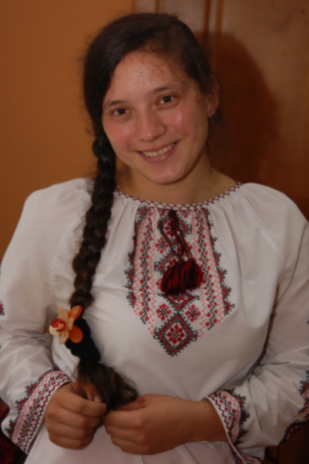 	З 2010 року по даний час займає посаду завідувача Токарівським  ДНЗ «Малятко».Особисті досягнення: Нагороджено грамотою управління освіти і науки Житомирської обласної державної адміністрації за особистий творчий внесок в удосконалення змісту навчально-виховного процесу (2013 рік); грамотою управління освіти і науки Житомирської обласної державної адміністрації за значні особисті досягнення в реалізації державної політики в галузі національної освіти, навчання і виховання підростаючого покоління (2014 рік); грамотою відділу освіти Новоград-Волинської районної державної адміністрації за створення позитивного іміджу дошкільного навчального закладу, досягнуті успіхи у справі навчання та виховання, забезпечення гармонійного розвитку дітей (2015 рік). Надруковано статті: 1. Матвійчук Д. Вплив живопису на естетичне почуття та сприймання лірики / Д. Матвійчук // Методичний пошук: Викладацько-студентські наукові роботи з питань методики викладання мови та літератури / упорядники В. В. Халін, А. В. Усатий – Житомир: Вид-во ЖДУ ім. І. Франка, 2013. – С. 144-148. 2. Матвійчук Д. Естетичний розвиток особистості студента засобами художньої ілюстрації / Д. Матвійчук, Л. А. Башманівська // Модернізація вищої освіти в Україні та за кордоном: збірник наукових праць. – Житомир: Вид-во ЖДУ ім. І. Франка, 2014. – С. 100-103. 3. Матвійчук Д. Естетичне сприймання творів літератури крізь призму художньої фотографії як виду образотворчого мистецтва / Д. Матвійчук // Методичний пошук: студентські наукові праці з питань методики навчання мови і літератури / упорядник Шевцова Л. С. – Житомир, 2014. – С. 69-72.Міністерство освіти і науки УкраїниВідділ освіти Новоград-Волинської РДАНовоград-Волинський районний методичний центрТокарівський дошкільний навчальний заклад «Малятко»Д. В. МатвійчукПро безпеку дбаємо – себе оберігаємоЗбірник матеріалів з безпеки життєдіяльності для дітей та вихователів дошкільних навчальних закладівКиїв – 2015